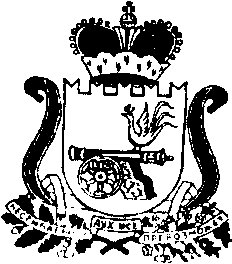 КАРДЫМОВСКИЙ РАЙОННЫЙ СОВЕТ ДЕПУТАТОВРЕШЕНИЕот  30.07.2020                                         № 00022О готовности учреждений культуры муниципального образования «Кардымовский район»Смоленской области к работев осенне-зимний период 2020-2021гг.Заслушав информацию Администрации муниципального образования «Кардымовский район» Смоленской области  о готовности учреждений культуры муниципального образования «Кардымовский район» Смоленской области к работе в осенне-зимний период 2020-2021 гг. Кардымовский районный  Совет депутатовРЕШИЛ: Информацию Администрации  муниципального образования «Кардымовский район» Смоленской области о готовности учреждений культуры муниципального образования «Кардымвоский район» Смоленской области к работе в осенне-зимний период 2020-2021 гг. принять к сведению (информация прилагается).Председатель Кардымовского районного Совета депутатов					                  Г.Н. КузовчиковаИнформацияо готовности учреждений культуры муниципального образования «Кардымовский район» Смоленской области к работе в осенне-зимний период2020-2021 г.г.На территории муниципального образования «Кардымовский район» Смоленской области работает 26 учреждений культуры. Из них:- в структуре МБУК «ЦКС» 11 учреждений: районный дом культуры, 5 сельских домов культуры, 4 сельских клуба и спортивно - досуговый комплекс;- в структуре МБУК «ЦБС» 11 учреждений: центральная районная библиотека, центральная детская библиотека, 9 сельских библиотек;- МБУК «Историко-краеведческий музей»;- МБУДО «Кардымовская ДШИ»;- МБУ «Физкультурно-оздоровительный комплекс»;- МБУ «Спортивная школа».Для своевременной и качественной подготовки учреждений культуры к работе в осенне-зимний период были приняты следующие меры:Разработан план мероприятий Отдела культуры по подготовке учреждений культуры к работе в осенне-зимний период 2020-2021 г.г.Из 26 учреждений культуры отапливаются:- электропанелями 9 учреждений. Из них 5 библиотек (Нетризовская, Перврмайская, Каменская, Шестаковская, Лопинская с/б), 4 клубных учреждения (Шестаковский, Каменский СДК, Шокинский, Лопинский с/к);- электрокотлами 3 учреждения. Из них 1 библиотека (Мольковская с/б), 2 клубных учреждения (Мольковский СДК, Варваровщинский с/к);- индивидуальное газовое отопление имеют 4 учреждения. Из них спортивно-досуговый комплекс, Рыжковский с/к, историко-краеведческий музей, Кардымовская ДШИ;- центральное отопление в 2 учреждениях – 1 клубное учреждение (Тюшинский СДК), 1 библиотека (Тюшинская с/б);- от газовой котельной отапливаются 4 учреждения. Из них 2 клубных учреждения (Кардымовский РДК, Соловьевский СДК), 2 библиотеки (центральная районная библиотека, детская центральная библиотека);- Соловьевская сельская библиотека находится в здании сельской Администрации;- Вачковская сельская библиотека находится в здании молочно-консервного комбината.- МБУ «Физкультурно-оздоровительный комплекс» - центральное газовое отопление;- МБУ «Спортивная школа» - центральное газовое отопление.При подготовке учреждений культуры к отопительному сезону особое внимание обращено на готовность к зиме отопительной системы, состояние кровли, перекрытий, полов, окон, дверей. В зданиях учреждений культуры проводятся необходимые косметические ремонты.В Соловьевском СДК произведен капитальный ремонт кровли, ведутся работы по  замене окон, ремонту полов, стен, отопления, замене электропроводки.          В МБУК «Историко-краеведческий музей» - проведены ремонтные работы, а именно:          - ремонт крыши здания;          - замена окон и установка  на них новых решеток;          - наружная облицовка поверхности стен сайдингом;          - устройство тепло- и звукоизоляции.Проведены работы по ремонту крыльца здания Мольковского сельского Дома культуры – филиала муниципального бюджетного учреждения культуры «Централизованная клубная система» Администрации муниципального образования «Кардымовский район» Смоленской области.В котельную для здания центра культуры планируется приобретение газового котла.Начальник Отдела культуры Администрации муниципального образования «Кардымовский район» Смоленской областиА.В. Бородавкина